                                                                       ПРОЄКТ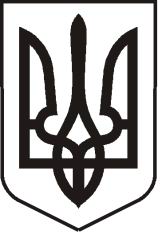  УКРАЇНАЛУГАНСЬКА   ОБЛАСТЬПОПАСНЯНСЬКА  МІСЬКА  РАДАВИКОНАВЧИЙ КОМІТЕТРIШЕННЯ«__»__________ 2021 р.                           м. Попасна	                                              № ____ З метою забезпечення доступності адміністративних послуг громадянам, які мешкають у віддалених районах Попаснянської міської територіальної громади та покращення якості надання цих послуг громадянам, відповідно до ст. 12 Закону України «Про адміністративні послуги», п. 18 Положення про Центр надання адміністративних послуг виконавчого комітету Попаснянської міської ради, затвердженого рішенням Попаснянської міської ради від 02.04.2020 № 113/5, п.п. 55-60 Регламенту ЦНАП  виконавчого комітету Попаснянської міської ради, затвердженого рішенням Попаснянської міської ради від 19.05.2020 № 114/5, керуючись ст. ст. 25,  59, 60, 73 Закону України «Про місцеве самоврядування в Україні», виконавчий комітет Попаснянської міської ради, ВИРІШИВ:Затвердити перелік адміністративних послуг, що будуть надаватися через Мобільний ЦНАП (Додаток 1).Затвердити маршрут та експериментальний графік виїздів Мобільного ЦНАПу (Додаток 2).Встановити, що маршрут та експериментальний графік зазначений в п.2 цього рішення застосовується до 31.12.2021 року.Рішення Виконавчого комітету Попаснянської міської ради від 25.09.2020 № 74 «Про затвердження переліку адміністративних послуг, що будуть надаватися через Мобільний ЦНАП, маршрутів та графіку виїздів» вважати таким, що втратило чинність.Контроль за виконанням цього рішення покласти на Центр надання адміністративних послуг Виконавчого комітету Попаснянської міської ради (Коваленко О.М.) та керуючого справами (Кулік Л.А.)Міський голова                                                                  Ю.І. ОнищенкоПідготувала: Олена Коваленко, 3 27 88Про затвердження переліку адміністративних послуг, що будуть надаватися через Мобільний ЦНАП, маршрутів та графіку виїздів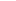 